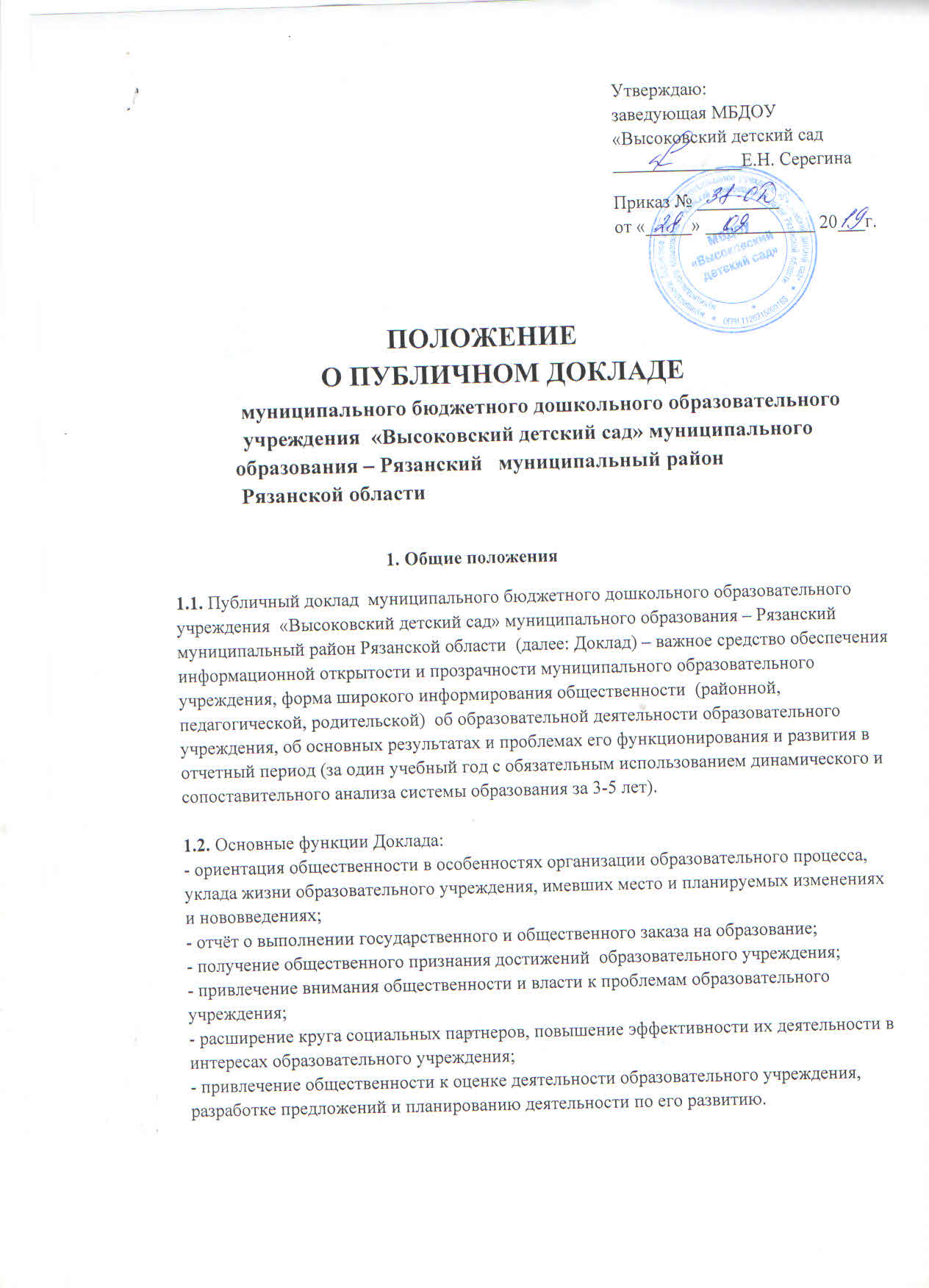 1.3. Основными целевыми группами, для которых готовится и публикуется Доклад, являются родители (законные представители) воспитанников, учредитель, социальные партнёры образовательного учреждения, местная общественность. Особое значение Доклады должны иметь для родителей вновь прибывших в образовательное учреждение детей, а также для родителей, планирующих направить ребенка в данное образовательное учреждение (материалы Доклада должны помогать родителям сориентироваться в особенностях образовательных и учебных программ, реализуемых образовательным учреждением, его уклада и традиций, дополнительных образовательных услуг и др.).1.4. В подготовке Доклада принимают участие представители всех групп участников образовательного процесса: педагоги, администрация МБДОУ.1.5. Доклад включает в себя введение, основную часть (текстовая часть по разделам, иллюстрированная необходимыми графиками, диаграммами, таблицами и др.), заключение, приложения с табличным материалом и фотографиями.1.6. Доклад утверждается педагогическим советом и подписывается заведующей.1.7. Доклад размещается на сайте образовательного учреждения, публикуется и распространяется в следующих формах – в местных СМИ, в виде отдельной брошюры или в сети Интернет. 1.8. Учредитель образовательного учреждения, в пределах имеющихся средств и организационных возможностей, содействует публикации и распространению Доклада. 1.9. Доклад  - документ постоянного хранения, включается в номенклатуру дел МБДОУ.1.10. Администрация образовательного учреждения обеспечивает хранение Докладов и доступность Докладов для участников образовательного процесса.                                           2. Структура Доклада 2.1. Доклад включает в себя введение, основную часть (текстовая часть по разделам, иллюстрированная необходимыми графиками, диаграммами, таблицами и др.), заключение, приложения с табличным материалом и фотографиями.2.2.  Структура Доклада имеет следующие основные разделы:•    общая характеристика образовательного учреждения и условий его функционирования (экономические, климатические, социальные, транспортные условия  района нахождения);•    состав воспитанников (основные количественные данные, в том числе по возрастам и группам; обобщенные данные по месту жительства, социальным особенностям семей воспитанников);•    структура управления образовательного учреждения;•    ресурсы обеспечения образовательного процесса, в т.ч. материально-техническая база, кадровое обеспечение образовательного процесса и др.;•    финансовое обеспечение функционирования и развития образовательного учреждения (основные данные по получаемому бюджетному финансированию, привлеченным внебюджетным средствам, основным направлениям их расходования);•    режим воспитания;•    организация питания;•    обеспечение безопасности;•    учебный план образовательного учреждения; перечень дополнительных образовательных услуг, предоставляемых учреждением (в том числе на платной договорной основе), условия и порядок их предоставления;•    приоритетные цели и задачи развития образовательного учреждения, деятельность по их решению в отчетный период (в т.ч. решения органа государственно-общественного управления);•    результаты воспитания, достижения в мероприятиях в сфере спорта,  искусства, технического творчества;•    состояние здоровья воспитанников, меры по охране и укреплению здоровья;•    социальная активность и социальное партнерство образовательного учреждения;•    публикации в СМИ об образовательном учреждении;•    основные сохраняющиеся проблемы образовательного учреждения (в том числе не решенные в отчетный период);•    основные направления развития образовательного учреждения в ближайшей перспективе.2.3. В заключении каждого раздела представляются краткие итоговые выводы, обобщающие и разъясняющие приводимые данные. Особое значение имеет ясное обозначение тех конкретных результатов, которых добилось образовательное учреждение за отчетный период по каждому из разделов Доклада. 2.4. Информация по каждому из разделов представляется в сжатом виде с рациональным использованием количественных данных, таблиц, списков и перечней. Текстовая часть каждого из разделов должна быть минимизирована с тем, чтобы Доклад в общем своем объеме был доступен для широкой аудитории, в том числе для родителей. Изложение не должно содержать в себе специальных терминов, понятных лишь для узких групп профессионалов (педагогов, экономистов, управленцев).                                          3. Подготовка ДокладаПодготовка Доклада является организованным процессом и включает в себя следующие этапы:- утверждение графика работы по подготовке Доклада; -  разработка структуры Доклада;- утверждение структуры доклада;- сбор необходимых для Доклада данных (в том числе посредством опросов, анкетирования, иных социологических методов, мониторинга);- написание всех отдельных разделов доклада, его аннотации, сокращенного (например, для публикации в местных СМИ) варианта;- представление проекта Доклада на педагогическом совете, обсуждение;- доработка проекта Доклада по результатам обсуждения;- утверждение Доклада (в том числе сокращенного его варианта) и подготовка его к публикации.                    4.  Публикация, презентация и распространение ДокладаУтвержденный Доклад публикуется и доводится до общественности в следующих формах: - размещение Доклада на Интернет-сайте образовательного учреждения;   - проведение специального общего родительского собрания, педагогического совета или  собрания трудового коллектива; - проведение дня открытых дверей, в рамках которого Доклад будет представлен родителям в форме стендового доклада;- публикация сокращенного варианта Доклада в местных СМИ;     Публичный доклад используется для организации общественной оценки деятельности образовательного учреждения. Для этого в Докладе целесообразно указать формы обратной связи - способы (включая электронные) направления в образовательное учреждение вопросов, отзывов, оценок и предложений.